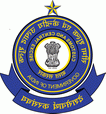 GOVERNMENT OF INDIAOFFICE OF THE ASSISTANT COMMISSIONER,CENTRAL GST & CENTRAL EXCISE, BALASORE DIVISION, BHASKARGANJ-A,WHITE HOUSE LANE, BALASORE-756001C.No. V(30)10/Misc/Vehicle/BLS/2019/	Date: 12.04.2019TENDER NOTICE (Extension of Time)The last date and time for submission of Tender for supplying vehicles along with drivers for the Office of the Assistant Commissioner ,CGST &  Central Excise,  Balasore Division ,  against Tender Notice dated 25.03.2019  issued vide C.No V(30)10/Misc/Vehicle/BLS/2019  has been extended from 15.04.2019 by 12:00 hrs  to 22.04.2019 by 12:00 hrs.	All the remaining conditions mentioned in the previous notice remain unaltered.The date and time of opening of tenders has been postponed to  23.04.2019 at 14:00 hrs (at the Office of the Assistant Commissioner, CGST &  Central Excise , Balasore Division, Balasore). Sd/- Kunal KumarAssistant Commissioner F.No. C.No. V(30)10/Misc/Vehicle/BLS/2019/				12.04.2019Copy to :- 1) The Superintendent (Computer Cell), CGST & Central Excise,  Bhubaneswar Commissionerate, Rajaswavihar, Vanivihar, Bhubaneswar  for posting the said Tender Notice on the Departmental website immediately. 2) Notice Board. Kunal KumarAssistant Commissioner 